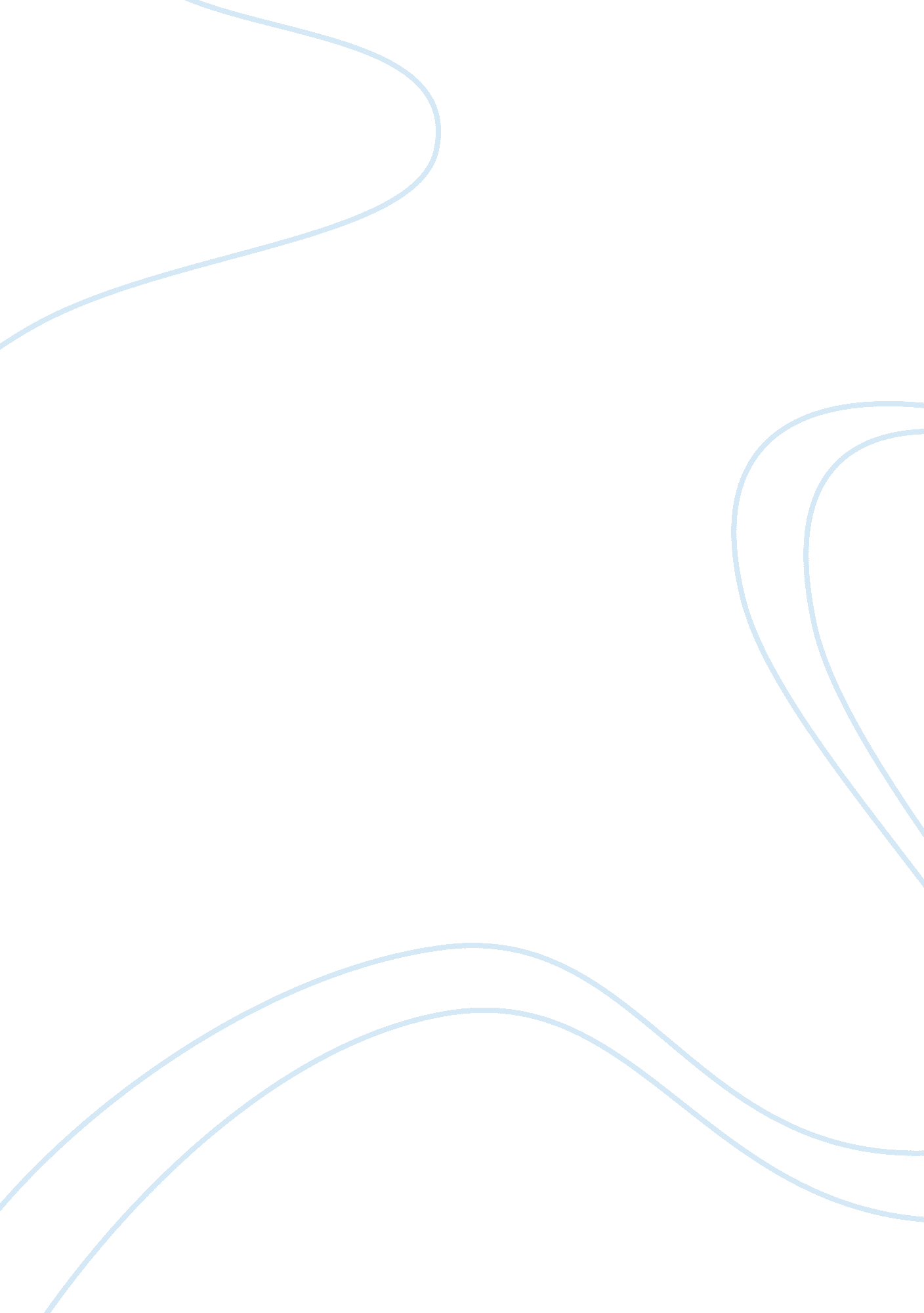 Examplification essay sampleSociology, Communication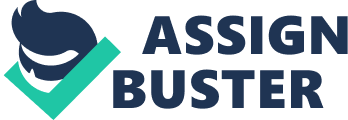 In fact, most students in US often take the online courses for each semester. The classes can be taken where It Is convenient for students: at home, office, on a military base or the other places. Students have the opportunity on choosing from various schools and courses which might be taught in another city or states. Classrooms are available 24 hours a day, seven days a week so students can take the announcements, discuss a topic, and review their homework at any time they want. However, students who first attend in online courses can get the trouble because of differences between online courses and on campus courses. There are some tips for students to achieve success in online college courses. First, students have to have some basic skills about computing. It Is the most Important material which Is required for online courses. Every students should have a computer if not they can study at library or internet coffee restaurant but they must know about computer acknowledge In fact, students in online course work through the computer all the time. For example, students have to log in to the web page of heir school to see the activities of the course. They have to email their professor to communicate, ask questions, and chat with follow classmates. In addition, some courses may require students to install software needed to study and download file which professors provide. Students can contact to students service to find the answers about the courses resource, or technical support to resolve problem Is related to learning system. Students need these skills to study, to communicate and to resolve the problem could have during the courses. In online course self-works plays a main role in it. Students have to manage time, make It suitable for their study schedule and work schedule. There are no one will remind students about homework and tests. students should suck to the syllabus, read it and use it as a tool to remind because it includes the calendar about the assignments, the test. Students need to keep track the due of them in the courses. Students also need to set up a place for study online which needs concentration, quiet so they can focus on their work without distraction. Students can choose to study in library where all the material they need as computers, books, have and there s quiet. Students can ask the librarians about technical issues and it will be resolved Immediately. Studying at home also Is a good idea. Students control all their rules at home that make them easier to set time for study when theirfamilygo out, or study at midnight then students are set free out of interferences. They will feel more comfortable to focus on studying. Next, students should study actively, they cannot wait for help when they got a trouble, they need ask for help as soon as possible. When they get a different subject or the professors explain something Is not bviously, students could be confused, lost. Students need to type, email, and find the answers they need. This is not a time to be scare or embarrassing to show their opinion. In addition, practice is a key for student to succeed, the more they practice the better result they gain. Most think online course are easier than normal courses. It Is big difference. Times for students to study are reduced and the courses go 1 OF2 where students face to face instruction. They have to practice more from the internet resource or from the text book by themselves to reinforce their knowledge and study well in the online courses. Finally, students should be optimistic. During the course, getting a low grade is one thing they might not prevent. Professor could consider them to taking a full course because their grade, their trouble but before the end students don not give up. Sticking with purposes, goalswere set when taking the course. They need to learn from the errors to get better. If students made a mistake, do not ignore or avoid it, they should try to fix it by themselves, ask somebody like classmates, professors and if they cannot help, try to do a research in the internet, try the best they can to find the answers. Taking time and thinking positive to practice and improve will help students are successful. Online courses open more the opportunity for students to attend in school. They can succeed their goals like to improve their skills, reinforce knowledge, and get a degree. Online courses provide advantages for students such as flexible in doing assignment, no sitting in class, balance a Job and class. However, it also challenges students who first attend in the online course. Basic computing skills, create a schedule time, and study optimistically will help students improve the chances to achieve success in online college courses. 